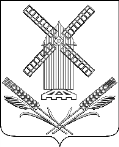 АДМИНИСТРАЦИЯКАМЫШЕВАТСКОГО СЕЛЬСКОГО ПОСЕЛЕНИЯЕЙСКОГО РАЙОНАП О С Т А Н О В Л Е Н И Еот ____________                                                                            №___ст–ца   КамышеватскаяОб утверждении муниципальной программы«Гармонизация межнациональных отношенийи укрепление единства российской нациив Камышеватском сельском поселении Ейского района»на 2022-2024 годы»В целях реализации Указа Президента Российской Федерации от 09.12.2012 г. № 1666 «О Стратегии государственной национальной политики Российской Федерации на период до 2025 года», на основании Устава Камышеватского сельского поселения Ейского района п о с т а н о в л я ю:1. Утвердить муниципальную программу «Гармонизация межнациональных отношений и укрепление единства Российской нации в Камышеватском  сельском поселении Ейского района» на 2022 – 2024 годы (прилагается).2. Настоящее постановление вступает в силу с момента его подписания и подлежит размещению на официальном сайте администрации Камышеватского сельского поселения Ейского района в телекоммуникационной сети «Интернет».3. Контроль за исполнением настоящего постановления возложить на заместителя главы, начальника общего отдела администрации Камышеватского сельского поселения Ейского района Афанасьеву И.Е.4. Постановление администрации Камышеватского сельского поселения Ейского района от 9 февраля 2022 года № 17 «Об утверждении муниципальной программы «Гармонизация межнациональных отношений и укрепление единства российской нации в Камышеватском сельском поселении Ейского района на 2022-2024 годы», считать утратившим силу.5. Постановление вступает в силу со дня его подписания.Глава Камышеватского сельского поселения Ейского района                                                                                       С.Е. ЛатышевПриложениеУтвержденапостановлением администрацииКамышеватского сельского поселенияЕйского районаот ________ № ___Муниципальная программа«Гармонизация межнациональных отношений и укрепление единства российской нации в Камышеватском сельском поселении Ейского района»на 2022-2024 годыПаспорт муниципальной программы «Гармонизация межнациональных отношений и укрепление единства российской нации в Камышеватском сельском поселении Ейского района» на 2022-2024 годы1. Общая характеристика сферы реализации муниципальной программыРост этнического самосознания, характерный для современного мира - естественное явление и, как показывает мировая практика, несмотря на развивающиеся процессы глобализации, этнический и религиозный факторы приобретают все большую значимость.Мировой опыт свидетельствует о том, что эффективной стратегией регулирования общественных отношений в государствах и регионах с полиэтничным составом населения является интеграция и этнокультурное взаимодействие. Выработка норм толерантного поведения и навыков цивилизованного межкультурного взаимодействия является непременным условием конструктивного взаимодействия социальных и этнических групп, имеющих различные ценностные, религиозные, политические ориентиры и культурные отличия.В современном мире национальные культуры плодотворно взаимодействуют. Человек постоянно контактирует с представителями других национальностей, культур, конфессий, социальных слоев, поэтому важно научить его уважать культурные ценности, как своего народа, так и представителей других культур, религий, научить находить общие точки соприкосновения и взаимопонимания. Несоблюдение этих принципов общения, неприятие языка, традиций, обычаев, обрядов, являющихся привычной нормой существования для других людей, может привести к возникновению на национальной почве различного рода конфликтов, в том числе межкультурных и межнациональных.Последние десятилетия именно сфера межэтнических и конфессиональных отношений актуализируется и становится одним из основных дестабилизирующих факторов. Внимание к этой сфере социальных отношений со стороны органов муниципальной власти, институтов гражданского общества, общественности не должно ослабевать. Непрерывное совершенствование системы обеспечения конституционных гарантий на свободное национально-культурное развитие народов Российской Федерации, может противостоять основным вызовам современности: этническому сепаратизму, религиозному экстремизму и международному терроризму.19.12.2012 года Президентом Российской Федерации был подписан Указ «О стратегии государственной национальной политики Российской Федерации на период до 2025 года». Данный документ был основан как на реализации конституционных принципов в отношении прав и свобод граждан, так и событиями произошедшими в Российской Федерации, связанных с конфликтами на межрелигиозной, межнациональной почве, укрепление позиций в мире запрещенных идеологических и религиозных организаций.Национальная политика – это составляющая часть политической деятельности государства, призванная регулировать межнациональные, межрелигиозные отношения в обществе.Для Камышеватского сельского поселения Ейского района не актуальны вопросы сохранения и развития этнокультурного наследия, создания условий для реализации прав граждан на сохранение этнокультурной самобытности, пользования родным языком, т.к. для подавляющего большинства проживающих русский язык является родным языком. На протяжении многих лет в Камышеватском  сельском поселении не наблюдаются межнациональные конфликты. Межэтнические и этноконфессиональные отношения остаются стабильными, но требуют к себе самого пристального внимания. Процессы трансформации, происходящие в последние годы в российском обществе, события на Северном Кавказе, террористические угрозы прямо или косвенно влияют на этнополитический климат и могут возникнуть некоторые элементы скрытой напряженности.Главной задачей общества является формирование сознания населения, кроме того, что граждане являются носителями той или иной национальности, они являются россиянами – единой сплоченной силой способной противостоять религиозному экстремизму и международному терроризму.Актуальность принятия программы обусловлена современными требованиями государственной политики, направленной на обеспечение единства страны, укрепление государственных структур и доверия к власти, на взаимодействие и сотрудничество органов власти и общества для развития гражданских инициатив, духовности, гражданственности, патриотизма, самореализации личности в процессе участия в преобразованиях по формированию гражданского общества.Постоянное внимание к проблемам межэтнических и межконфессиональных отношений является залогом бесконфликтного развития общества, а удовлетворение национально-культурных запросов населения способствует снижению уровня ксенофобии, преодолению экстремистских тенденций и позволяет сохранить этнополитическую стабильность.Реализация Программы позволит сохранить стабильность в сфере этноконфессиональных отношений, будет способствовать развитию принципов толерантности у населения Камышеватского сельского поселения Ейского района, а также позволит сохранить и развивать систему конституционных гарантий, направленных на обеспечение прав и свобод граждан в сфере межнациональных отношений. Комплекс мероприятий Программы, направлен на осуществление мониторинга, прогнозирования и предупреждения конфликтов на национальной и религиозной почве, предполагает снижение уровня конфликтности в межнациональных и этноконфессиональных отношениях. Достижение основной цели позволит сформировать условия для социализации этнокультурных обществ, их интеграции в структуру гражданского общества, снизить протестные настроения в национальной и религиозной среде.2. Цели и целевые показатели достижения целей, сроки и этапы реализации ПрограммыЦелями Программы являются:- обеспечение укрепления межнациональных и межконфессиональных отношений;- поддержание стабильной общественно-политической обстановки и профилактики экстремизма на территории сельского поселения, в частности, в сфере межнациональных отношений;- предотвращение этнических конфликтов.Для достижения поставленных целей необходимо решить следующие задачи:- укрепление межэтнического сотрудничества, мира и согласия, обеспечение терпимости в межнациональных отношениях;- поддержка и распространение идей духовного единства и межэтнического согласия;- развитие национальных культур народов, проживающих в Камышеватском сельском поселении Ейского района.Целевые показатели достижения целей и решения задач Программы:- доля жителей Камышеватского сельского поселения Ейского района положительно оценивающих состояние межнациональных отношений в общей численности населения (количественный индикатор данного показателя будет представлен по результатам проведенных социологических исследований);- уровень толерантного отношения к представителям другой национальности (количественный индикатор данного показателя будет представлен по результатам проведенных социологических исследований);- количество проведенных мероприятий, направленных на гармонизацию межнациональных и межрелигиозных отношений, сохранение и развитие языков и культуры народов Российской Федерации. Значение показателя рассчитывается по формуле:П=Км+10Мр+20Мм, где:Км – значение определятся в зависимости от количества проведенных мероприятий и принимает значение 3 при проведении от 1 до 3 мероприятий, значение 6 при проведении от 4 до 6 мероприятий, значение 10 при проведении 7 и более мероприятий, значение 0 при отсутствии мероприятий;Мр – количество мероприятий, инициируемых администрацией Камышеватского сельского поселения Ейского района и получивших распространение на районном уровне;Мм- количество мероприятий, инициируемых администрацией Камышеватского сельского поселения Ейского района и получивших распространение на региональном, межрегиональном и (или) федеральном уровне.При этом одно мероприятие, получившее распространение и на районном, и на региональном, межрегиональном и (или) федеральном уровнях, учитывается одни раз.3. Задачи программы3.1. Создание условий для реализации Стратегии государственной национальной политики Российской Федерации.Решение задачи 3.1. оценивается с помощью следующих показателей:- удовлетворенность граждан состоянием межнациональных отношений на территории Камышеватского сельского поселения Ейского района;- количество обучающих мероприятий, проведенных для муниципальных служащих по вопросам реализации муниципальной политики в Российской Федерации;3.2. Консолидация органов местного самоуправления с органами государственной власти и общественности для реализации стратегии государственной национальной политики Российской Федерации.Решение задачи 3.2. оценивается с помощью следующих показателей:- количество проведенных заседаний по вопросам межнациональных и межконфессиональных отношений;- удовлетворенность органов местного самоуправления Камышеватского сельского поселения наличием информации о межнациональных отношениях.3.3. Вовлечение населения в развитие народных промыслов и ремесел на территории Камышеватского  сельского поселения Ейского района.Решение задачи 3.3. оценивается с помощью следующих показателей:- доля населения, вовлеченная в общественно-значимые и социально-значимые мероприятия, направленные на охранение историко-культурных православных традиций России, проводимые на территории Камышеватского сельского поселения.3.4. Обеспечение сохранения и приумножения духовного и культурного потенциала многонационального народа Российской Федерации на основе единства и дружбы народов, многонационального (межэтнического) согласия, российского патриотизма.Решение задачи 3.4. оценивается с помощью следующих показателей:- доля населения, вовлеченная в мероприятия, направленные на сохранение и приумножение духовного и культурного потенциала, российской патриотизма, проводимые на территории Камышеватского сельского поселения;- количество проведенных мероприятий, направленных на сохранение и приумножение духовного и культурного потенциала, российской патриотизма, проводимые на территории Камышеватского сельского поселения.3.5. Мониторинг состояния межнациональных и межконфессиональных отношений и раннего предупреждения конфликтных ситуаций.Решение задачи 3.5. оценивается с помощью следующих показателей:- количество выявленных случаев напряженности межнациональной, межрелигиозной направленности.4. Мероприятия программыРешение задачи 3.1 осуществляется посредством выполнения следующих административных мероприятий:- проведение обучающих мероприятий для муниципальных служащих по вопросам реализации государственной национальной политики в Российской Федерации;- проведение обучающих мероприятий по вопросам реализации государственной национальной политики в Российской Федерации.Решение задачи 3.2 осуществляется посредством выполнения следующих административных мероприятий:- проведение заседаний по вопросам межнациональных и межконфессиональных отношений;- методическое сопровождение населения по вопросам межнациональных и межконфессиональных отношений;Решение задачи 3.3 осуществляется посредством выполнения следующих административных мероприятий:- проведение мероприятий по популяризации народных промыслов и ремесел;- организация и проведение выставок народного самодеятельного творчества жителей Камышеватского сельского поселения.Решение задачи 3.4 осуществляется посредством выполнения следующих административных мероприятий:- поддержка волонтерского движения по восстановлению памятников истории и культуры народов России, включая воинские захоронения;- содействие повышению эффективности взаимодействия общеобразовательных учреждений с общественными объединениями, ветеранскими организациями, а также привлечение к воспитательному процессу представителей различных народов России, известных своими достижениями в профессиональной и общественной деятельности;- проведение комплекса мероприятий культурной, патриотической направленности, посвященных общегосударственным, духовным, патриотическим праздникам.Решение задачи 3.5 осуществляется посредством выполнения следующих административных мероприятий:- мониторинг состояния межнациональных и межконфессиональных отношений и раннего предупреждения конфликтных ситуаций;- мониторинг обращений граждан о фактах нарушений принципа равноправия граждан независимо от расы, национальности, языка, отношения к религии, убеждений, принадлежности к общественным объединениям при приеме на работу, при замещении должностей муниципальной службы, формировании кадрового резерва муниципальной службы.5. Методика оценки эффективности реализации ПрограммыМетодика оценки эффективности реализации Программы основывается на принципе сопоставления фактически достигнутых значений целевых показателей с их плановыми значениями по результатам отчетного года. Оценка эффективности реализации программы проводится координатором программы на основе информации, предоставляемой участниками муниципальной программы.Результаты оценки эффективности реализации Программы предоставляются ежегодно координатором Программы до 20 февраля главе Камышеватского сельского поселения Ейского района по итогам предыдущего года в составе ежегодного доклада о ходе реализации Программы и оценке ее реализации.По результатам указанной оценки главой Камышеватского сельского поселения Ейского района может быть принято решение о необходимости прекращения или об изменении, начиная с очередного финансового года, раннее утвержденной Программы, в том числе необходимости изменения объема бюджетных ассигнований на финансовое обеспечение реализации Программы.Оценка эффективности реализации Программы проводится в соответствии с постановлением администрации Камышеватского сельского поселения Ейского района «О порядке принятия решения о разработке, формирования, реализации и оценки эффективности реализации муниципальных программ Камышеватского сельского поселения Ейского района»;6. Объем финансовых ресурсов,необходимый для реализации программыБюджетных ассигнований на реализацию программы - не требуется.Заместитель главы, начальник общего отделаадминистрации Камышеватского сельского поселения Ейского района                                              И.Е. АфанасьеваПРИЛОЖЕНИЕ № 1к постановлению администрацииКамышеватского сельскогопоселения Ейского районаот _____________ № _____«ПРИЛОЖЕНИЕ № 1к муниципальной программе«Гармонизация межнациональных отношений и укрепление единства российской нациив Камышеватском сельском поселении Ейского района»на 2022-2024 годы»ЦЕЛИ, ЗАДАЧИ И ЦЕЛЕВЫЕ ПОКАЗАТЕЛИцелевой программы «Гармонизация межнациональных отношенийи укрепление единства российской нациив Камышеватском сельском поселении Ейского района»на 2022-2024 годы»Заместитель главы,начальник общего отдела администрации Камышеватского сельского поселения Ейского района                                                                                                                                                        И.Е. АфанасьеваПРИЛОЖЕНИЕ № 2к постановлению администрацииКамышеватского сельскогопоселения Ейского районаот _____________ № _____«ПРИЛОЖЕНИЕ № 2к муниципальной программе «Гармонизация межнациональных отношенийи укрепление единства российской нациив Камышеватском сельском поселении Ейского района»на 2022-2024 годы»ПЕРЕЧЕНЬ ОСНОВНЫХ МЕРОПРИЯТИЙцелевой программы «Гармонизация межнациональных отношенийи укрепление единства российской нациив Камышеватском сельском поселении Ейского района»на 2022-2024 годы»Заместитель главы,начальник общего отдела администрации Камышеватского сельского поселения Ейского района                                                                                                                                                        И.Е. АфанасьеваНаименование программыМуниципальная программа «Гармонизация межнациональных отношений и укрепление единства российской нации в Камышеватском сельском поселении Ейского района» на 2022-2024 годы (далее – муниципальная программа)Основание для разработки1. Федеральный закон от 06.10.2003 №131-ФЗ «Об общих принципах организации местного самоуправления в Российской Федерации»;2. Федеральный закон от 02.03.2007 № 25-ФЗ «О муниципальной службе в Российской Федерации»;3. Указ «О стратегии государственной национальной политики Российской Федерации на период до 2025 года» от 19.12.2012 №1666;Администратор программыАдминистрация  Камышеватского сельского поселения Ейского района  (далее – администрация поселения).Исполнители муниципальной программыАдминистрация  Камышеватского сельского поселения Ейского района  Срок реализации муниципальной программы2022-2024 годыЦели муниципальной программы            Объединение усилий органов местного самоуправления и институтов гражданского общества для укрепления единства российского народа, достижения межнационального мира и согласияОжидаемые результаты      
реализации муниципальной программы1. Укрепление институтов гражданского общества для укрепления единства российского народа, достижения межнационального мира и согласия в  Камышеватском сельском поселении Ейского района.2. Повышение компетентности муниципальных служащих в вопросах межнационального и межконфессионального согласия.3. Гармонизация межнациональных и межконфессиональных отношений, предотвращение конфликтов на межнациональной и межрелигиозной почве.4.  Распространение идей духовного единства, дружбы народов, межнационального согласияОбъемы и источники финансирования муниципальной программы по годам ее реализации в разрезе подпрограммБез финансирования№ п/пНаименование целевого показателяЕдиница измеренияСтатусЗначение показателейЗначение показателейЗначение показателей№ п/пНаименование целевого показателяЕдиница измеренияСтатус2022202320241234567Цели:- обеспечение укрепления межнациональных и межконфессиональных отношений;- поддержание стабильной общественно-политической обстановки и профилактики экстремизма на территории сельского поселения, в частности, в сфере межнациональных отношений;- предотвращение этнических конфликтовЦели:- обеспечение укрепления межнациональных и межконфессиональных отношений;- поддержание стабильной общественно-политической обстановки и профилактики экстремизма на территории сельского поселения, в частности, в сфере межнациональных отношений;- предотвращение этнических конфликтовЦели:- обеспечение укрепления межнациональных и межконфессиональных отношений;- поддержание стабильной общественно-политической обстановки и профилактики экстремизма на территории сельского поселения, в частности, в сфере межнациональных отношений;- предотвращение этнических конфликтовЦели:- обеспечение укрепления межнациональных и межконфессиональных отношений;- поддержание стабильной общественно-политической обстановки и профилактики экстремизма на территории сельского поселения, в частности, в сфере межнациональных отношений;- предотвращение этнических конфликтовЦели:- обеспечение укрепления межнациональных и межконфессиональных отношений;- поддержание стабильной общественно-политической обстановки и профилактики экстремизма на территории сельского поселения, в частности, в сфере межнациональных отношений;- предотвращение этнических конфликтовЦели:- обеспечение укрепления межнациональных и межконфессиональных отношений;- поддержание стабильной общественно-политической обстановки и профилактики экстремизма на территории сельского поселения, в частности, в сфере межнациональных отношений;- предотвращение этнических конфликтовЦели:- обеспечение укрепления межнациональных и межконфессиональных отношений;- поддержание стабильной общественно-политической обстановки и профилактики экстремизма на территории сельского поселения, в частности, в сфере межнациональных отношений;- предотвращение этнических конфликтовЗадачи:- укрепление межэтнического сотрудничества, мира и согласия, обеспечение терпимости в межнациональных отношениях;- поддержка и распространение идей духовного единства и межэтнического согласия;- развитие национальных культур народов, проживающих в Камышеватском сельском поселении Ейского районаЗадачи:- укрепление межэтнического сотрудничества, мира и согласия, обеспечение терпимости в межнациональных отношениях;- поддержка и распространение идей духовного единства и межэтнического согласия;- развитие национальных культур народов, проживающих в Камышеватском сельском поселении Ейского районаЗадачи:- укрепление межэтнического сотрудничества, мира и согласия, обеспечение терпимости в межнациональных отношениях;- поддержка и распространение идей духовного единства и межэтнического согласия;- развитие национальных культур народов, проживающих в Камышеватском сельском поселении Ейского районаЗадачи:- укрепление межэтнического сотрудничества, мира и согласия, обеспечение терпимости в межнациональных отношениях;- поддержка и распространение идей духовного единства и межэтнического согласия;- развитие национальных культур народов, проживающих в Камышеватском сельском поселении Ейского районаЗадачи:- укрепление межэтнического сотрудничества, мира и согласия, обеспечение терпимости в межнациональных отношениях;- поддержка и распространение идей духовного единства и межэтнического согласия;- развитие национальных культур народов, проживающих в Камышеватском сельском поселении Ейского районаЗадачи:- укрепление межэтнического сотрудничества, мира и согласия, обеспечение терпимости в межнациональных отношениях;- поддержка и распространение идей духовного единства и межэтнического согласия;- развитие национальных культур народов, проживающих в Камышеватском сельском поселении Ейского районаЗадачи:- укрепление межэтнического сотрудничества, мира и согласия, обеспечение терпимости в межнациональных отношениях;- поддержка и распространение идей духовного единства и межэтнического согласия;- развитие национальных культур народов, проживающих в Камышеватском сельском поселении Ейского района1.1Доля жителей положительно оценивающих состояние межнациональных отношений %35657581.2Уровень толерантного отношения к представителям другой национальности %37778791.3Количество проведенных мероприятий, направленных на гармонизацию межнациональных и межрелигиозных отношений, сохранение и развитие языков и культуры народов Российской Федерациишт.3777№ п/пНаименование мероприятияСтатусИсточник финансированияОбъем финансирования, всего  (тыс. руб.)В том числе по годамВ том числе по годамВ том числе по годамВ том числе по годамНепосредственный результат реализации мероприятияГлавный распорядитель бюджетных средств, исполнитель№ п/пНаименование мероприятияСтатусИсточник финансированияОбъем финансирования, всего  (тыс. руб.)202220232024123456781010111.Изготовление наглядной агитации3всего0000Изготовление не менее 100 афиш, листовок, брошюр и т.д.Изготовление не менее 100 афиш, листовок, брошюр и т.д.Администрация Камышеватского сельского поселения Ейского района1.Изготовление наглядной агитации3краевой бюджет0000Изготовление не менее 100 афиш, листовок, брошюр и т.д.Изготовление не менее 100 афиш, листовок, брошюр и т.д.Администрация Камышеватского сельского поселения Ейского района1.Изготовление наглядной агитации3местный бюджет0000Изготовление не менее 100 афиш, листовок, брошюр и т.д.Изготовление не менее 100 афиш, листовок, брошюр и т.д.Администрация Камышеватского сельского поселения Ейского района1.Изготовление наглядной агитации3внебюджетные источники0000Изготовление не менее 100 афиш, листовок, брошюр и т.д.Изготовление не менее 100 афиш, листовок, брошюр и т.д.Администрация Камышеватского сельского поселения Ейского района2. Проведение социологического исследования3всего0000Проведение социологического исследования позволит определить уровень и динамику межэтнической и межконфессиональной напряженности средствами социологического Проведение социологического исследования позволит определить уровень и динамику межэтнической и межконфессиональной напряженности средствами социологического Администрация Камышеватского сельского поселения Ейского района2. Проведение социологического исследования3краевой бюджет0000Проведение социологического исследования позволит определить уровень и динамику межэтнической и межконфессиональной напряженности средствами социологического Проведение социологического исследования позволит определить уровень и динамику межэтнической и межконфессиональной напряженности средствами социологического Администрация Камышеватского сельского поселения Ейского района2. Проведение социологического исследования3местный бюджет0000Проведение социологического исследования позволит определить уровень и динамику межэтнической и межконфессиональной напряженности средствами социологического Проведение социологического исследования позволит определить уровень и динамику межэтнической и межконфессиональной напряженности средствами социологического Администрация Камышеватского сельского поселения Ейского района2. Проведение социологического исследования3внебюджетные источники0000Проведение социологического исследования позволит определить уровень и динамику межэтнической и межконфессиональной напряженности средствами социологического Проведение социологического исследования позволит определить уровень и динамику межэтнической и межконфессиональной напряженности средствами социологического Администрация Камышеватского сельского поселения Ейского района3. Организация ипроведение тематических мероприятий,  направленных на укрепление нравственных и духовных ценностей, единства и дружбы народов3всего0000Проведение не менее 7 тематических мероприятий в годПроведение не менее 7 тематических мероприятий в годАдминистрация   Камышеватского  сельского поселения Ейского района,МУ «СДК ст. Камышеватской»3. Организация ипроведение тематических мероприятий,  направленных на укрепление нравственных и духовных ценностей, единства и дружбы народов3краевой бюджет0000Проведение не менее 7 тематических мероприятий в годПроведение не менее 7 тематических мероприятий в годАдминистрация   Камышеватского  сельского поселения Ейского района,МУ «СДК ст. Камышеватской»3. Организация ипроведение тематических мероприятий,  направленных на укрепление нравственных и духовных ценностей, единства и дружбы народов3местный бюджет0000Проведение не менее 7 тематических мероприятий в годПроведение не менее 7 тематических мероприятий в годАдминистрация   Камышеватского  сельского поселения Ейского района,МУ «СДК ст. Камышеватской»3. Организация ипроведение тематических мероприятий,  направленных на укрепление нравственных и духовных ценностей, единства и дружбы народов3внебюджетные источники0000Проведение не менее 7 тематических мероприятий в годПроведение не менее 7 тематических мероприятий в годАдминистрация   Камышеватского  сельского поселения Ейского района,МУ «СДК ст. Камышеватской»4.Заседания межведомственной рабочей группы по предупреждению и урегулированию конфликтов на межнациональной и межконфес-сиональной почве на территории Камышеватского сельского поселения Ейского района3всего0000Проведение заседаний проводится по итогам работы за квартал, а также по мере необходимостиПроведение заседаний проводится по итогам работы за квартал, а также по мере необходимостиАдминистрация   Камышеватского  сельского поселения Ейского района4.Заседания межведомственной рабочей группы по предупреждению и урегулированию конфликтов на межнациональной и межконфес-сиональной почве на территории Камышеватского сельского поселения Ейского района3краевой бюджет0000Проведение заседаний проводится по итогам работы за квартал, а также по мере необходимостиПроведение заседаний проводится по итогам работы за квартал, а также по мере необходимостиАдминистрация   Камышеватского  сельского поселения Ейского района4.Заседания межведомственной рабочей группы по предупреждению и урегулированию конфликтов на межнациональной и межконфес-сиональной почве на территории Камышеватского сельского поселения Ейского района3местный бюджет0000Проведение заседаний проводится по итогам работы за квартал, а также по мере необходимостиПроведение заседаний проводится по итогам работы за квартал, а также по мере необходимостиАдминистрация   Камышеватского  сельского поселения Ейского района4.Заседания межведомственной рабочей группы по предупреждению и урегулированию конфликтов на межнациональной и межконфес-сиональной почве на территории Камышеватского сельского поселения Ейского района3внебюджетные источники0000Проведение заседаний проводится по итогам работы за квартал, а также по мере необходимостиПроведение заседаний проводится по итогам работы за квартал, а также по мере необходимостиАдминистрация   Камышеватского  сельского поселения Ейского района5.Размещение на официальном сайте администрации материалов, способствующих снижению межнациональных противоречий 3всего0000Размещение не менее 4 материалов в годРазмещение не менее 4 материалов в годАдминистрация   Камышеватского  сельского поселения Ейского района5.Размещение на официальном сайте администрации материалов, способствующих снижению межнациональных противоречий 3краевой бюджет0000Размещение не менее 4 материалов в годРазмещение не менее 4 материалов в годАдминистрация   Камышеватского  сельского поселения Ейского района5.Размещение на официальном сайте администрации материалов, способствующих снижению межнациональных противоречий 3местный бюджет0000Размещение не менее 4 материалов в годРазмещение не менее 4 материалов в годАдминистрация   Камышеватского  сельского поселения Ейского района5.Размещение на официальном сайте администрации материалов, способствующих снижению межнациональных противоречий 3внебюджетные источники0000Размещение не менее 4 материалов в годРазмещение не менее 4 материалов в годАдминистрация   Камышеватского  сельского поселения Ейского района6. Проведение мониторинга состояния межнациональных отношений3всего0000Проведение мониторинга 1 раз в квартал по утвержденной форме «Этно-социальный мониторинг Камышеватского сельского поселения Ейского района»Проведение мониторинга 1 раз в квартал по утвержденной форме «Этно-социальный мониторинг Камышеватского сельского поселения Ейского района»Администрация   Камышеватского  сельского поселения Ейского района6. Проведение мониторинга состояния межнациональных отношений3краевой бюджет0000Проведение мониторинга 1 раз в квартал по утвержденной форме «Этно-социальный мониторинг Камышеватского сельского поселения Ейского района»Проведение мониторинга 1 раз в квартал по утвержденной форме «Этно-социальный мониторинг Камышеватского сельского поселения Ейского района»Администрация   Камышеватского  сельского поселения Ейского района6. Проведение мониторинга состояния межнациональных отношений3местный бюджет0000Проведение мониторинга 1 раз в квартал по утвержденной форме «Этно-социальный мониторинг Камышеватского сельского поселения Ейского района»Проведение мониторинга 1 раз в квартал по утвержденной форме «Этно-социальный мониторинг Камышеватского сельского поселения Ейского района»Администрация   Камышеватского  сельского поселения Ейского района6. Проведение мониторинга состояния межнациональных отношений3внебюджетные источники0000Проведение мониторинга 1 раз в квартал по утвержденной форме «Этно-социальный мониторинг Камышеватского сельского поселения Ейского района»Проведение мониторинга 1 раз в квартал по утвержденной форме «Этно-социальный мониторинг Камышеватского сельского поселения Ейского района»Администрация   Камышеватского  сельского поселения Ейского районаИтого по программеИтого по программеИтого по программеИтого по программе0000